แสดงผลข้อมูลสถิติเรื่องร้องเรียนการทุจริตและประพฤติมิชอบของเจ้าหน้าที่ประจำปีงบประมาณ  พ.ศ.  ๒๕๖5องค์การบริหารส่วนตำบลสะพุง  อำเภอศรีรัตนะ  จังหวัดศรีสะเกษหมายเหตุ  เครื่องหมาย  ×  คือไม่มีเรื่องร้องเรียน         สรุปผล   ในปีงบประมาณ  ๒๕๖๔  ข้อมูล  ณ  วันที่  30  เมษายน  ๒๕๖5ไม่มีข้อร้องเรียนการทุจริตของเจ้าหน้าที่ขององค์การบริหารส่วนตำบลสะพุงแต่อย่างใด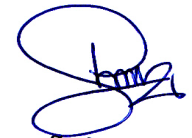                                        ลงชื่อ                             ผู้รับรองข้อมูล                                             (นายโยธิน  มุลกะกุล)                                    นายกองค์การบริหารส่วนตำบลสะพุงประเภทเรื่องกล่าวหาจำนวนเรื่องทั้งหมดจำนวนเรื่องทั้งหมดเรื่องที่อยู่ระหว่างดำเนินการเรื่องที่อยู่ระหว่างดำเนินการเรื่องที่ดำเนินการเสร็จแล้วเรื่องที่ดำเนินการเสร็จแล้วหมายเหตุประเภทเรื่องกล่าวหาเรื่องรายเรื่องรายเรื่องรายหมายเหตุไม่มีเรื่องร้องเรียน------สรุปข้อมูลเชิงสถิติเรื่องร้องเรียนการทุจริตและประพฤติมิชอบของเจ้าหน้าที่หน่วยงานองค์การบริหารส่วนตำบลสะพุง  อำเภอศรีรัตนะ  จังหวัดศรีสะเกษสรุปข้อมูลเชิงสถิติเรื่องร้องเรียนการทุจริตและประพฤติมิชอบของเจ้าหน้าที่หน่วยงานองค์การบริหารส่วนตำบลสะพุง  อำเภอศรีรัตนะ  จังหวัดศรีสะเกษสรุปข้อมูลเชิงสถิติเรื่องร้องเรียนการทุจริตและประพฤติมิชอบของเจ้าหน้าที่หน่วยงานองค์การบริหารส่วนตำบลสะพุง  อำเภอศรีรัตนะ  จังหวัดศรีสะเกษเดือนพ.ศ.  ๒๕๖4พ.ศ.  ๒๕๖5ตุลาคม××พฤศจิกายน××ธันวาคม××มกราคม××กุมภาพันธ์××มีนาคม××เมษายน×× พฤษภาคม×มิถุนายน×กรกฎาคม×สิงหาคม×กันยายน×รวมไม่มีเรื่องร้องเรียนไม่มีเรื่องร้องเรียน